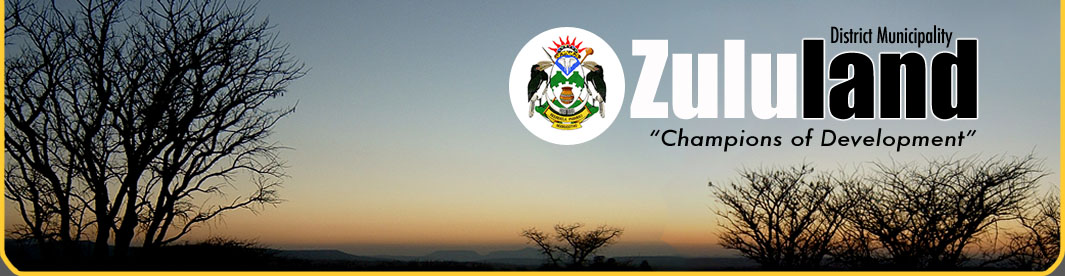 HomeMunicipal AffairsCorporateFinanceTechnicalPlanningCommunity ServicesTenders and NoticesTop of FormZDMQ0259/11/2018ZDMQ 0259-11-2018 Supply and de;ivery of Caps, Backpack and Tog Bag SALGA Games 09 December 2018 Umgungundlovu District PietermaritzburgZULULAND DISTRICT MUNICIPALITYHereby invites quotation for:Quotation no: ZDMQ 0259/11/2018Zululand District Municipality would like to invite the interested service providers to submit quotation for SALGA 7-9 December 2018 UMgungundlovu District Municipality Pietermaritzburg for the following:Supply and delivery of Caps, backpack and Tog Bag620 x Navy with white caps with Zululand district municipality logo on the front and ‘’ZDM SPORT’’ embroided at the back. 500 x backpack, Navy with white, on the out front of the bag, written “Zululand District Municipality.” 200 x Tog Bag, Navy & white with pocket size ZDM logo (embroided) on the out front of the bag, written “Zululand District Municipality” Please note that prospective suppliers are to submit an CERTIFIED COPY BY THE SAPS OF TAX CLEARANCE, BBBEE CERTIFICATE, DECLARATION FORMS AND CSD REGISTRATION CONFIRMATION with their quotation.Quotation documents are available from our website or you can collect from SCM Section office no. G7.For enquiries please contact Chief Accountant Supply Chain Management Nomsa Sithole on 035 874 5516 during office hours.CLOSING DATE: 20 November 2018 @ 12hOO.Duly completed quotation documents sealed in an envelope marked with the quotation number and the closing date are to posted into the tender box at Zululand District Municipality, Lot B-400 Gagane Street, Ulundi, 3838 by no later than 12h00 on the closing date. Telegraphic, email, telefaxed or posted tender will not be accepted.The Bid committee of Zululand District Municipality does not bind itself to accept the lowest or any quotation, or to furnish any reason for the acceptance or rejection of a quotation.RN HlongwaActing Municipal ManagerBottom of Form